         Социальная работа с «трудными» детьми          в условиях реабилитационного центра.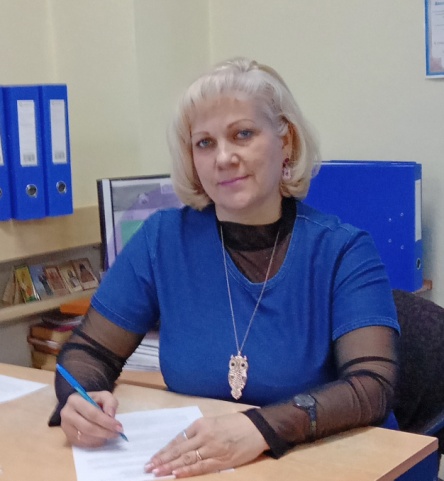 Ступалова Вероника Вячеславовна,Социальный педагог первой квалификационной категории ГКУ СО «Тольяттинский СРЦН «Гармония»г. Тольятти       Актуальность темы заключается в том, что в последние годы в России в условиях продолжающейся нестабильности социально-экономической и политической жизни наблюдается устойчивая тенденция роста числа детей, оказавшихся в трудной жизненной ситуации. Причём лишь небольшое число этих детей остались без попечения в результате смерти их родителей.          Остальные относятся к явлению так называемого «социального сиротства», то есть являются сиротами при живых родителях, и число их растёт катастрофически. Это вызвано продолжающимся ухудшением жизни российской семьи, её нравственных устоев и, как следствие, изменением отношения к детям.            Неутешительна статистика о тех, кто вырастает и покидает реабилитационные центры. Ежегодно десятки тысяч детей выходят из таких учреждений в самостоятельную жизнь, и большинство из них плохо адаптируются к такой жизни.               Выражение «трудные» дети очень часто встречается в современном научном и повседневном обиходе, однако ни педагогика, ни психология не может дать однозначное определение этому понятию.         «Трудные» дети или «дети с поведением, отклоняющимся от нормы» - это отдельная группа общества, нормы которой отличаются от норм остального общества.            Впервые понятие «трудные» дети появилось в довоенное время и практически сразу получило широкое распространение. Однако возникло оно не в науке, а в обыденной жизни. В настоящее время этот термин существует в научном словаре педагогики и психологии. Но и сегодня среди учёных идёт дискуссия о целесообразности его использования.          Удачен ли этот термин? Некоторые учёные считают его оскорбительным, особенно в общении с самим ребёнком или его родителями, поэтому современная педагогика слова «трудные» дети, «трудный» ребёнок старается использовать как можно реже, заменяя их словами «дети группы риска», «педагогически запущенные дети», «социально запущенные дети» или «дети нестандартного поведения». Если брать во внимание тот факт, что каждый человек на определённом этапе своего развития вынужден преодолевать внутренние возрастные кризисы, то всех детей можно называть трудными.        Я работаю социальным педагогом в социально-реабилитационном центре.       Дети попадают в наше учреждение, испытав далеко не желательное влияние самых разных ситуаций.        Есть такие дети, которые никогда не видели своих родителей и, следовательно, имеют самое отдаленное представление о роли отца и матери в жизни детей. Есть и такие, родители, которых живы, но по разным причинам не навещают своих детей. Это социальные сироты, на которых до сих пор оказывает влияние семья, хотя они в ней и не живут. Они понимают всю сложность жизни такой семьи, обстановка в которой никак не подходит для полноценного воспитания ребенка. Зная, однако, о наличии родителей, дети не перестают, так или иначе, стремиться к ним, нередко ищут оправдания их асоциального поведения. Ситуация, таким образом, возникает противоречивая: пребывание детей в центре при живых родителях  не может не переноситься ими тяжело. С другой стороны, они ощущают: родители у них есть, а тяга к ним у ребенка сохраняется в силу совершенно естественных причин.         Есть и «трудные» дети и эта тема на сегодняшний день актуальна и требует особого внимания. В моей работе это чаще всего выражается в том, что дети хулиганят, употребляют алкоголь или же, напротив, замыкаются в четырех стенах своего дома, почти не выходят на улицу, ничем не интересуясь и ничего не читая. Если раньше "трудными" детьми становились по преимуществу подростки, то теперь дети попадают в данную категорию нередко уже в возрасте 8-11 лет. В настоящее время даже по отношению к детям-дошкольникам педагоги и воспитатели применяют выражение: "трудный ребенок".         Надо, прежде всего, понять, что "трудные" дети – это не просто дети, с которыми нам, взрослым, трудно, а это дети, которым трудно. Чаще всего «трудными» становятся лишенные отцовской и материнской ласки, родительской поддержки и любви, детская душа не может развиваться нормально, она ослабевает, болеет, озлобляется и деформируется.        Только точно определяя причину проблем каждого подростка и создавая взаимное стремление их разрешения родителями, учителями, можно помочь «трудным» подросткам. «трудные» дети – дети особенно нуждающиеся в индивидуальном подходе, внимании родителей, учителей, участии всех окружающих. Это не плохие, безнадёжно испорченные ребята, а дети, требующие особого внимания и участия.          Коррекционная работа с трудным ребенком — это оказание ему помощи в становлении полноценного члена общества, в реализации его индивидуального потенциала. Главная задача коррекционной работы с трудным ребенком — это его социальное самоопределение, которое зависит от организации двух условий:1. Обеспечение включенности трудного ребенка в реальные социальные отношения.2. Самореализация детей в процессе социального взаимодействия, т.е. предоставление возможности трудному подростку более полно раскрыть себя в отношениях с окружающими.       Воспитательная работа заключается в педагогической целесообразности организации жизни таких детей. Это и  совместные праздники, конкурсы, спортивные мероприятия, кружковая работа: «В мире русского языка и литературы», «Театральные ступеньки», «Очумелые ручки», «Домоводство»,  «Готовим вместе».  Умение создать во время общения с детьми атмосферу откровенности, доверительности, открытости к диалогу сотрудничеству помогают  глубже и полнее понять ребенка, условия, среду формирование личности ребенка.           Итак, основная задача в работе с трудными детьми заключается в создании особого педагогического пространства, повышенного внимания, особого воспитательного воздействия. Судьба этих детей сегодня зависит от интегрированных усилий профессионалов: учителей, воспитателей, кружководов, социальных педагогов.            Самый важный метод работы с «трудными» детьми – это индивидуальный подход. Он заключается, прежде всего, в нахождении ПРИЧИНЫ, вызвавшей осложненное (недисциплинированное) поведение данного ученика, а затем в разработке мер педагогического воздействия, направленных на устранение именно этой причины и на преодоление тем самым «трудного» поведения.         Индивидуальный подход решает следующие педагогические и психологические задачи:уничтожение у воспитанников аффектов и неприятных эмоциональных переживаний;перевоспитание и искоренение создавшихся у этих воспитанников неправильных привычных форм поведения;повышение успеваемости.      Главное, что необходимо помнить - «трудным» ребёнок может оказаться из любой социальной группы. Он может иметь родителей, быть весьма обеспеченным и при этом быть «трудным». Трудным ребёнком может быть любой. Но какими бы дети не были «трудными» или «лёгкими», надо помнить, что они дети. А это главное при построении отношений. Им не чуждо всё детское. Дружба, взаимопонимание, и уважение - вот залог успешной работы с такими детьми.   На успешное развитие ребенка, формирование его личности оказывают влияние различные факторы и социальные институты, но роль семьи для любого возраста, особенно для детей, несравнима по своему значению и силе, ни с какими другими социальными институтами. Именно в семье формируется и развивается личность человека. Именно в семье происходит его первичная социализация, овладение различными социальными ролями, закладываются основы духовно-нравственной воспитанности, формируется характер, стереотипы поведения в семье со своими близкими и в различных социумах, развиваются умения общения с другими людьми. Другими словами, человек учится быть человеком. Роль семьи состоит в создании необходимых условий, способствующих постепенной и гармоничной социализации ребенка в современном обществе. Исходя из значимости семейного воспитания, семью необходимо рассматривать как один из главных институтов социального развития ребенка.          Поэтому важнейшим аспектом восстановления социального статуса воспитанника нашего центра  является работа с его кровной семьей или поиск замещающей семьи.          Социально - реабилитационный центр для несовершеннолетних  является  посредником в системе отношений ребенка с семьей, заботится об изменении условий его жизнедеятельности через ориентацию близких на его нужды, на решение его проблем. Изучение семьи необходимо, прежде всего для того, чтобы найти возможность сохранить её для ребёнка, внося коррективы в его семейную жизнедеятельность.          Решение вопроса передачи ребенка на дальнейшее воспитание является первоочередным в комплексной реабилитационной работе.           Возвращение воспитанника в биологическую (родную) семью, которая способна создать необходимые условия для его дальнейшего развития, безусловно, идеальный результат его социальной реабилитации. СПИСОК ИСПОЛЬЗОВАННОЙ ЛИТЕРАТУРЫ1. Ю.Г.Волков, В.И. Добреньков, Ф.Г. Кадария «Трудный ребенок» Ростов на Дону 2015 - с. 482.2. Азаров Ю. «Беспризорность и детская преступность - наши беды». 2013 - с.603. Андреева Т.В. «Семейная психология: Учебное пособие».2004 - с.2444. В.С. Бондарь «Психология семьи и гигиена семейной жизни». 2009 - с.545. Байбародова Л.В. «Преодоление трудностей социализации детей-сирот» 2014 - с.57.6. Минкова Э.А. «Особенности личности ребенка, воспитывающегося вне семьи»2014 - с.20.7. Методическое пособие для сотрудников специализированных учреждений для несовершеннолетних, нуждающихся в социальной реабилитации.